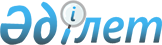 Су объектілері мен су шаруашылығы құрылыстарындағы көпшіліктің демалуына, туризм мен спортқа арналған жерлерді белгілеу туралыҚызылорда облысы әкімдігінің 2023 жылғы 13 қаңтардағы № 7 қаулысы. Қызылорда облысының Әділет департаментінде 2023 жылғы 2 ақпанда № 8356-11 болып тіркелді
      "Қазақстан Республикасының Су Кодексі" Қазақстан Республикасы Кодексінің 94-бабының 2-тармағына сәйкес Қызылорда облысының әкімдігі ҚАУЛЫ ЕТЕДІ:
      1. Су объектілері мен су шаруашылығы құрылыстарындағы көпшіліктің демалуына, туризм мен спортқа арналған жерлер осы қаулының қосымшасына сәйкес белгіленсін.
      2. Осы қаулының орындалуын бақылау Қызылорда облысы әкімінің жетекшілік ететін орынбасарына жүктелсін.
      3. Осы қаулы оның алғашқы ресми жарияланған күнінен кейін күнтізбелік он күн өткен соң қолданысқа енгізіледі. Су объектілері мен су шаруашылығы құрылыстарындағы көпшіліктің демалуына, туризм мен спортқа арналған жерлер
					© 2012. Қазақстан Республикасы Әділет министрлігінің «Қазақстан Республикасының Заңнама және құқықтық ақпарат институты» ШЖҚ РМК
				
      Қызылорда облысының әкімі 

Н. Налибаев

      "КЕЛІСІЛДІ""Қазақстан Республикасы Экология,геология және табиғи ресурстарминистрлігі Су ресурстары комитетініңСу ресурстарын пайдалануды реттеу жәнеқорғау жөніндегі Арал-Сырдария бассейндікинспекциясы" республикалық мемлекеттік мекемесі

      "Қазақстан Республикасы Экология,геология және табиғи ресурстар министрлігіЭкологиялық реттеу және бақылау комитетініңҚызылорда облысы бойынша экологиядепартаменті" республикалық мемлекеттік мекемесі

      "Қазақстан Республикасының Денсаулықсақтау министрлігі Санитариялық-эпидемиологиялықбақылау комитеті Қызылорда облысыныңсанитариялық-эпидемиологиялық бақылаудепартаменті" республикалық мемлекеттік мекемесі

      "Қазақстан Республикасы Төтеншежағдайлар министрлігі Қызылорда облысыныңТөтенше жағдайлар департаменті"мемлекеттік мекемесі
Қызылорда облысы әкімдігінің
2023 жылғы 13 қаңтардағы
№ 7 қаулысына қосымша
№
Су объектісінің атауы
Көпшіліктің демалу орны
Орналасқан жері 
1
Сырдария өзені
"Ақ орда" демалыс аймағы
Шиелі ауданы, 
Шиелі кенті
2
Сырдария өзені
"Қалғандария" демалыс аймағы
Сырдария ауданы, 
Тереңөзек кенті
3
Сырдария өзені
"Мұратбаев" демалыс аймағы
Қармақшы ауданы, 
Жосалы кенті
4
Сырдария өзені
"Қашқан су" демалыс аймағы
Қазалы ауданы, 
Әйтеке би кенті